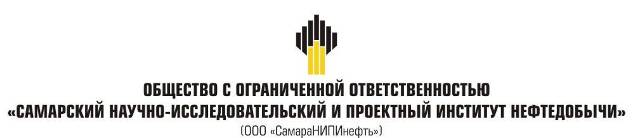 ДОКУМЕНТАЦИЯ ПО ПЛАНИРОВКЕ ТЕРРИТОРИИдля строительства объекта5393П: «Сбор нефти и газа со скважин №№ 626, 628, 629, 630, 635 Боровского месторождения» в границах сельского поселения Сергиевскмуниципального района Сергиевский Самарской областиКнига 3. Проект межевания территории Самара, 2018г.Основная часть проекта межевания территорииРаздел 1 «Проект межевания территории. Графическая часть»Раздел 2 «Положение о размещении линейных объектов»Исходно-разрешительная документация.Основанием для разработки проекта межевания территории служит:1. Договор на выполнение работ с ООО «СамараНИПИнефть».2. Материалы инженерных изысканий.3. «Градостроительный кодекс РФ» № 190-ФЗ от 29.12.2004 г. (в редакции 2015 г.).4. Постановление Правительства РФ № 77 от 15.02.2011 г.5. «Земельный кодекс РФ» № 136-ФЗ от 25.10.2001 г. (в редакции 2015 г.).6. Сведения государственного кадастрового учёта.7. Топографическая съёмка территории.8. Правила землепользования и застройки сельского поселения Сергиевск муниципального района Сергиевский Самарской области.Основание для выполнения проекта межевания.Проект межевания территории разрабатывается в соответствии с проектом планировки территории в целях установления границ земельных участков, предназначенных для строительства и размещения объекта АО «Самаранефтегаз» 5393П: «Сбор нефти и газа со скважин №№ 626, 628, 629, 630, 635 Боровского месторождения» согласно техническому заданию на выполнение проекта планировки территории и проекта межевания территории объекта 5393П: «Сбор нефти и газа со скважин №№ 626, 628, 629, 630, 635 Боровского месторождения» в границах сельского поселения Сергиевск муниципального района Сергиевский Самарской области.Цели и задачи выполнения проекта межевания территорииПодготовка проекта межевания территории осуществляется в целях определения местоположения границ земельных участков, которые образованы из земель, государственная собственность на которые не разграничена.При подготовке проекта межевания территории определение местоположения границ образуемых земельных участков осуществляется в соответствии с градостроительными регламентами и нормами отвода земельных участков для конкретных видов деятельности, установленными в соответствии с федеральными законами, техническими регламентами.Сформированные земельные участки должны обеспечить:возможность полноценной реализации прав на формируемые земельные участки, включая возможность полноценного использования в соответствии с назначением, и эксплуатационными качествами;возможность долгосрочного использования земельного участка.Структура землепользования в пределах территории межевания, сформированная в результате межевания должна обеспечить условия для наиболее эффективного использования и развития этой территории.В процессе межевания устанавливаются границы земельных участков необходимых для размещения объекта АО «Самаранефтегаз».Проектом межевания границ отображены границы образуемых и изменяемых земельных участков и их частей.ВЫВОДЫ ПО ПРОЕКТУНастоящим проектом выполнено формирование границ образуемых земельных участков и их частей.Настоящий проект обеспечивает равные права и возможности правообладателей земельных участков в соответствии с действующим законодательством. Сформированные границы земельных участков позволяют обеспечить необходимые условия для строительства и размещения объекта АО «Самаранефтегаз» 5393П: «Сбор нефти и газа со скважин №№ 626, 628, 629, 630, 635 Боровского месторождения» общей площадью – 
51920 кв. м.Земельные участки под строительство объекта образованы с учётом ранее поставленных на государственный кадастровый учёт земельных участков.Перечень координат образуемых и изменяемых земельных участков и их частей представлен в таблице № 1.Таблица 1 - Каталог координат образуемых и изменяемых земельных участков и их частейГлавный инженерС.В. КандрушинЗаместитель главного инженера по инженерным изысканиям и землеустроительным работамД.А. Чечерин№ п/пНаименованиеЛистРаздел 1 «Проект межевания территории. Графическая часть»Раздел 1 «Проект межевания территории. Графическая часть»Раздел 1 «Проект межевания территории. Графическая часть»Чертёж межевания территории-Раздел 2 «Положение о размещении линейных объектов»Раздел 2 «Положение о размещении линейных объектов»Раздел 2 «Положение о размещении линейных объектов»1Выводы по проекту62Координаты образуемых частей земельных участков71Площадь: 2836Площадь: 2836Площадь: 2836Площадь: 2836Площадь: 28361Кадастровый номер:Кадастровый номер:63:31:0503003:330/чзу163:31:0503003:330/чзу163:31:0503003:330/чзу11Назначение:Назначение:Земельный участок под строительство скважин №№ 628, 629, 635Земельный участок под строительство скважин №№ 628, 629, 635Земельный участок под строительство скважин №№ 628, 629, 6351Собственник (правообладатель):Собственник (правообладатель):Земли гос. собственностиЗемли гос. собственностиЗемли гос. собственности1Разрешённое использование:Разрешённое использование:Для сельскохозяйственного использованияДля сельскохозяйственного использованияДля сельскохозяйственного использования1Способ образования ЗУ:Способ образования ЗУ:ВыделВыделВыдел1№№ пунктаXYДирекционный уголДлина линии, м112250977.30481254.103°8'57"47.30122250979.90481301.3393°37'45"59.89132251039.66481297.54180°56'3"46.05142251038.91481251.50272°25'1"61.672Площадь: 3091Площадь: 3091Площадь: 3091Площадь: 3091Площадь: 30912Кадастровый номер:Кадастровый номер:63:31:0503003:331/чзу163:31:0503003:331/чзу163:31:0503003:331/чзу12Назначение:Назначение:Земельный участок под строительство скважин №№ 628, 629, 635Земельный участок под строительство скважин №№ 628, 629, 635Земельный участок под строительство скважин №№ 628, 629, 6352Собственник (правообладатель):Собственник (правообладатель):Земли гос. собственностиЗемли гос. собственностиЗемли гос. собственности2Разрешённое использование:Разрешённое использование:Для сельскохозяйственного использованияДля сельскохозяйственного использованияДля сельскохозяйственного использования2Способ образования ЗУ:Способ образования ЗУ:ВыделВыделВыдел2№№ пунктаXYДирекционный уголДлина линии, м212250975.20481204.152°18'6"44.37222250976.99481248.483°11'31"5.63232250977.30481254.1092°25'36"22.44242250999.72481253.1592°24'40"39.23252251038.91481251.50180°53'17"7.45262251038.80481244.05182°35'20"42.55272251036.88481201.54272°25'26"61.733Площадь: 3468Площадь: 3468Площадь: 3468Площадь: 3468Площадь: 34683Кадастровый номер:Кадастровый номер:63:31:0503003:ЗУ163:31:0503003:ЗУ163:31:0503003:ЗУ13Назначение:Назначение:Земельный участок под строительство скважин №№ 628, 629, 635Земельный участок под строительство скважин №№ 628, 629, 635Земельный участок под строительство скважин №№ 628, 629, 6353Собственник (правообладатель):Собственник (правообладатель):Земли неразграниченной гос. собственностиЗемли неразграниченной гос. собственностиЗемли неразграниченной гос. собственности3Разрешённое использование:Разрешённое использование:Для сельскохозяйственного использованияДля сельскохозяйственного использованияДля сельскохозяйственного использования3Способ образования ЗУ:Способ образования ЗУ:Образование из земель муниципальной собственностиОбразование из земель муниципальной собственностиОбразование из земель муниципальной собственности3№№ пунктаXYДирекционный уголДлина линии, м312250975.20481204.1592°25'26"61.73322251036.88481201.54182°35'18"8.95332251036.47481192.60182°0'14"48.60342251034.77481144.03275°55'23"31.89352251003.05481147.32273°18'16"0.17362251002.88481147.33272°23'20"30.00372250972.91481148.582°22'25"48.20382250974.91481196.742°17'40"7.424Площадь: 45Площадь: 45Площадь: 45Площадь: 45Площадь: 454Кадастровый номер:Кадастровый номер:63:31:0503003:329/чзу163:31:0503003:329/чзу163:31:0503003:329/чзу14Назначение:Назначение:Земельный участок под: обустройство скв. №№ 628, 629, 635, выкидные трубопроводы от скв. №№ 628, 629, 635, опознавательный знак, контрольно-измерительный пункт, противопожарный проезд к скв. № 628, трассы ВЛ-6 кВ к площадкам скв. №№ 628, 629, 635, опору ЛЭПЗемельный участок под: обустройство скв. №№ 628, 629, 635, выкидные трубопроводы от скв. №№ 628, 629, 635, опознавательный знак, контрольно-измерительный пункт, противопожарный проезд к скв. № 628, трассы ВЛ-6 кВ к площадкам скв. №№ 628, 629, 635, опору ЛЭПЗемельный участок под: обустройство скв. №№ 628, 629, 635, выкидные трубопроводы от скв. №№ 628, 629, 635, опознавательный знак, контрольно-измерительный пункт, противопожарный проезд к скв. № 628, трассы ВЛ-6 кВ к площадкам скв. №№ 628, 629, 635, опору ЛЭП4Собственник (правообладатель):Собственник (правообладатель):Земли гос. собственностиЗемли гос. собственностиЗемли гос. собственности4Разрешённое использование:Разрешённое использование:Для сельскохозяйственного использованияДля сельскохозяйственного использованияДля сельскохозяйственного использования4Способ образования ЗУ:Способ образования ЗУ:ВыделВыделВыдел4№№ пунктаXYДирекционный уголДлина линии, м412250973.67481304.302°14'57"0.63422250973.69481304.9392°25'42"72.00432251045.63481301.88182°19'22"0.61442251045.60481301.27272°24'45"72.005Площадь: 765Площадь: 765Площадь: 765Площадь: 765Площадь: 7655Кадастровый номер:Кадастровый номер:63:31:0503003:330/чзу263:31:0503003:330/чзу263:31:0503003:330/чзу25Назначение:Назначение:Земельный участок под: обустройство скв. №№ 628, 629, 635, выкидные трубопроводы от скв. №№ 628, 629, 635, опознавательный знак, контрольно-измерительный пункт, противопожарный проезд к скв. № 628, трассы ВЛ-6 кВ к площадкам скв. №№ 628, 629, 635, опору ЛЭПЗемельный участок под: обустройство скв. №№ 628, 629, 635, выкидные трубопроводы от скв. №№ 628, 629, 635, опознавательный знак, контрольно-измерительный пункт, противопожарный проезд к скв. № 628, трассы ВЛ-6 кВ к площадкам скв. №№ 628, 629, 635, опору ЛЭПЗемельный участок под: обустройство скв. №№ 628, 629, 635, выкидные трубопроводы от скв. №№ 628, 629, 635, опознавательный знак, контрольно-измерительный пункт, противопожарный проезд к скв. № 628, трассы ВЛ-6 кВ к площадкам скв. №№ 628, 629, 635, опору ЛЭП5Собственник (правообладатель):Собственник (правообладатель):Земли гос. собственностиЗемли гос. собственностиЗемли гос. собственности5Разрешённое использование:Разрешённое использование:Для сельскохозяйственного использованияДля сельскохозяйственного использованияДля сельскохозяйственного использования5Способ образования ЗУ:Способ образования ЗУ:ВыделВыделВыдел5№№ пунктаXYДирекционный уголДлина линии, м512250973.67481304.3092°24'45"72.00522251045.60481301.27182°24'40"50.00532251043.50481251.31272°22'21"4.59542251038.91481251.500°56'3"46.05552251039.66481297.54273°37'45"59.89562250979.90481301.33183°8'57"47.30572250977.30481254.10272°23'39"5.75582250971.56481254.342°25'14"50.016Площадь: 508Площадь: 508Площадь: 508Площадь: 508Площадь: 5086Кадастровый номер:Кадастровый номер:63:31:0503003:331/чзу2(1-2)63:31:0503003:331/чзу2(1-2)63:31:0503003:331/чзу2(1-2)6Назначение:Назначение:Земельный участок под: обустройство скв. №№ 628, 629, 635, выкидные трубопроводы от скв. №№ 628, 629, 635, опознавательный знак, контрольно-измерительный пункт, противопожарный проезд к скв. № 628, трассы ВЛ-6 кВ к площадкам скв. №№ 628, 629, 635, опору ЛЭПЗемельный участок под: обустройство скв. №№ 628, 629, 635, выкидные трубопроводы от скв. №№ 628, 629, 635, опознавательный знак, контрольно-измерительный пункт, противопожарный проезд к скв. № 628, трассы ВЛ-6 кВ к площадкам скв. №№ 628, 629, 635, опору ЛЭПЗемельный участок под: обустройство скв. №№ 628, 629, 635, выкидные трубопроводы от скв. №№ 628, 629, 635, опознавательный знак, контрольно-измерительный пункт, противопожарный проезд к скв. № 628, трассы ВЛ-6 кВ к площадкам скв. №№ 628, 629, 635, опору ЛЭП6Собственник (правообладатель):Собственник (правообладатель):Земли гос. собственностиЗемли гос. собственностиЗемли гос. собственности6Разрешённое использование:Разрешённое использование:Для сельскохозяйственного использованияДля сельскохозяйственного использованияДля сельскохозяйственного использования6Способ образования ЗУ:Способ образования ЗУ:ВыделВыделВыдел6№№ пунктаXYДирекционный уголДлина линии, м612250971.56481254.3492°23'39"5.75622250977.30481254.10183°11'31"5.63632250976.99481248.48182°18'6"44.37642250975.20481204.15272°23'39"5.75652250969.46481204.392°24'7"49.99662251036.88481201.542°35'20"42.55672251038.80481244.050°53'17"7.45682251038.91481251.5092°22'21"4.59692251043.50481251.31182°25'14"50.016102251041.39481201.35272°24'42"4.527Площадь: 19499Площадь: 19499Площадь: 19499Площадь: 19499Площадь: 194997Кадастровый номер:Кадастровый номер:63:31:0503003:ЗУ263:31:0503003:ЗУ263:31:0503003:ЗУ27Назначение:Назначение:Земельный участок под: обустройство скв. №№ 628, 629, 635, выкидные трубопроводы от скв. №№ 628, 629, 635, опознавательный знак, контрольно-измерительный пункт, противопожарный проезд к скв. № 628, трассы ВЛ-6 кВ к площадкам скв. №№ 628, 629, 635, опору ЛЭПЗемельный участок под: обустройство скв. №№ 628, 629, 635, выкидные трубопроводы от скв. №№ 628, 629, 635, опознавательный знак, контрольно-измерительный пункт, противопожарный проезд к скв. № 628, трассы ВЛ-6 кВ к площадкам скв. №№ 628, 629, 635, опору ЛЭПЗемельный участок под: обустройство скв. №№ 628, 629, 635, выкидные трубопроводы от скв. №№ 628, 629, 635, опознавательный знак, контрольно-измерительный пункт, противопожарный проезд к скв. № 628, трассы ВЛ-6 кВ к площадкам скв. №№ 628, 629, 635, опору ЛЭП7Собственник (правообладатель):Собственник (правообладатель):Земли неразграниченной гос. собственностиЗемли неразграниченной гос. собственностиЗемли неразграниченной гос. собственности7Разрешённое использование:Разрешённое использование:Для сельскохозяйственного использованияДля сельскохозяйственного использованияДля сельскохозяйственного использования7Способ образования ЗУ:Способ образования ЗУ:Образование из земель муниципальной собственностиОбразование из земель муниципальной собственностиОбразование из земель муниципальной собственности7№№ пунктаXYДирекционный уголДлина линии, м712250815.51481273.9332°26'30"11.73722250821.80481283.8492°25'51"37.73732250859.50481282.2332°26'10"15.29742250867.70481295.1492°27'39"21.90752250889.58481294.20117°24'16"8.15762250896.81481290.45108°43'53"9.47772250905.78481287.41101°34'46"14.50782250919.98481284.5090°48'23"9.95792250929.93481284.3654°35'15"13.247102250940.72481292.0392°26'42"25.557112250966.25481290.942°32'47"14.307122250966.89481305.2292°26'26"6.817132250973.69481304.93182°14'57"0.637142250973.67481304.30182°25'14"50.017152250971.56481254.34182°24'7"49.997162250969.46481204.3992°23'39"5.757172250975.20481204.15182°17'40"7.427182250974.91481196.74182°22'25"48.207192250972.91481148.5892°23'20"30.007202251002.88481147.3393°18'16"0.177212251003.05481147.3295°55'23"31.897222251034.77481144.032°0'14"48.607232251036.47481192.602°35'18"8.957242251036.88481201.5492°24'42"4.527252251041.39481201.352°25'14"50.017262251043.50481251.312°24'40"50.007272251045.60481301.272°19'22"0.617282251045.63481301.8892°27'8"10.527292251056.14481301.43182°25'50"168.277302251049.00481133.31272°25'53"89.367312250959.72481137.102°25'36"30.007322250960.99481167.08271°33'56"9.157332250951.84481167.33270°56'18"15.887342250935.96481167.59272°25'30"63.597352250872.43481170.28272°25'40"26.927362250845.53481171.422°26'31"66.797372250848.38481238.16273°42'42"17.007382250831.42481239.2625°32'27"10.547392250835.96481248.77272°25'23"17.747402250818.24481249.522°35'41"0.917412250818.28481250.43353°16'29"23.678Площадь: 6563Площадь: 6563Площадь: 6563Площадь: 6563Площадь: 65638Кадастровый номер:Кадастровый номер:63:31:0503004:9/чзу163:31:0503004:9/чзу163:31:0503004:9/чзу18Назначение:Назначение:Земельный участок под строительство скважин №№ 626, 630Земельный участок под строительство скважин №№ 626, 630Земельный участок под строительство скважин №№ 626, 6308Собственник (правообладатель):Собственник (правообладатель):Земли гос. собственностиЗемли гос. собственностиЗемли гос. собственности8Разрешённое использование:Разрешённое использование:Для ведения сельскохозяйственной деятельности (земельные участки фонда перераспределения)Для ведения сельскохозяйственной деятельности (земельные участки фонда перераспределения)Для ведения сельскохозяйственной деятельности (земельные участки фонда перераспределения)8Способ образования ЗУ:Способ образования ЗУ:ВыделВыделВыдел8№№ пунктаXYДирекционный уголДлина линии, м812251733.96481264.31305°16'42"59.97822251685.00481298.95215°17'10"59.99832251650.34481249.98215°15'40"49.43842251621.81481209.62125°16'25"59.98852251670.78481174.9835°16'32"49.42862251699.32481215.3335°16'4"59.999Площадь: 15145Площадь: 15145Площадь: 15145Площадь: 15145Площадь: 151459Кадастровый номер:Кадастровый номер:63:31:0503004:9/чзу263:31:0503004:9/чзу263:31:0503004:9/чзу29Назначение:Назначение:Земельный участок под: обустройство скв. №№ 626, 630, выкидные трубопроводы от скв. №№ 626, 630, опознавательный знак, контрольно-измерительный пункт, противопожарный проезд к скв. №№ 626, 630, трассы ВЛ-6 кВ к площадкам скв. №№ 626, 630, опору ЛЭПЗемельный участок под: обустройство скв. №№ 626, 630, выкидные трубопроводы от скв. №№ 626, 630, опознавательный знак, контрольно-измерительный пункт, противопожарный проезд к скв. №№ 626, 630, трассы ВЛ-6 кВ к площадкам скв. №№ 626, 630, опору ЛЭПЗемельный участок под: обустройство скв. №№ 626, 630, выкидные трубопроводы от скв. №№ 626, 630, опознавательный знак, контрольно-измерительный пункт, противопожарный проезд к скв. №№ 626, 630, трассы ВЛ-6 кВ к площадкам скв. №№ 626, 630, опору ЛЭП9Собственник (правообладатель):Собственник (правообладатель):Земли гос. собственностиЗемли гос. собственностиЗемли гос. собственности9Разрешённое использование:Разрешённое использование:Для ведения сельскохозяйственной деятельности (земельные участки фонда перераспределения)Для ведения сельскохозяйственной деятельности (земельные участки фонда перераспределения)Для ведения сельскохозяйственной деятельности (земельные участки фонда перераспределения)9Способ образования ЗУ:Способ образования ЗУ:ВыделВыделВыдел9№№ пунктаXYДирекционный уголДлина линии, м912251814.11481327.69214°2'35"42.59922251790.27481292.41125°52'25"7.44932251796.30481288.05198°29'16"0.39942251796.17481287.68213°53'42"4.29952251793.78481284.12216°14'44"0.11962251793.71481284.03157°35'24"0.04972251793.73481283.99216°20'33"33.24982251774.03481257.21252°49'3"12.02992251762.55481253.66214°51'29"137.439102251684.00481140.88265°56'48"14.159112251669.88481139.88301°5'45"56.459122251621.54481169.04199°33'57"14.149132251616.81481155.72289°32'52"47.779142251571.79481171.7019°32'26"5.189152251573.52481176.58287°47'27"24.689162251550.02481184.1217°50'33"8.009172251552.47481191.74107°45'57"24.919182251576.20481184.1319°29'13"18.999192251582.53481202.04109°43'60"21.519202251602.78481194.7835°49'4"72.559212251645.24481253.6135°49'5"58.349222251679.38481300.92305°20'38"2.689232251677.19481302.4735°27'33"13.149242251684.82481313.1735°26'17"38.239252251706.98481344.3240°32'27"23.449262251722.22481362.1329°23'25"0.479272251722.45481362.54118°22'19"7.479282251729.02481358.99155°0'24"0.769292251729.35481358.30118°11'21"1.299302251730.48481357.69170°32'8"2.869312251730.95481354.87154°51'37"17.539322251738.40481339.00214°52'22"36.109332251717.76481309.38124°52'12"12.259342251727.81481302.3835°50'54"28.479352251744.48481325.45125°47'24"20.379362251761.01481313.5449°32'18"20.739372251776.78481326.99132°7'59"22.749382251793.64481311.7434°10'10"16.679392251803.00481325.53303°45'32"20.329402251786.11481336.8333°56'24"7.999412251790.57481343.46123°48'48"28.339422251621.81481209.6235°15'40"49.439432251650.34481249.9835°17'10"59.999442251685.00481298.95125°16'42"59.979452251733.96481264.31215°16'4"59.999462251699.32481215.33215°16'32"49.429472251670.78481174.98305°16'25"59.98